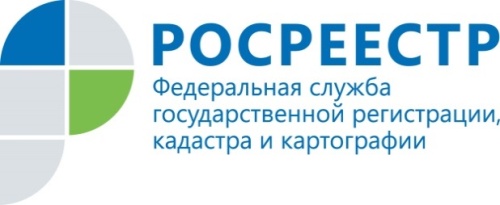 Пресс-релизПервый в этом году рейтинг кадастровых инженеров Росреестра Татарстана уже на сайтеПо итогам работы за первый месяц 2020 года 212 кадастровых инженеров имеют лучшие показатели при постановке объектов недвижимости на кадастровый учет, а 40 - худшие. Ровно год назад только 107 кадастровых инженеров   имели лучшие показатели, а 84, соответственно, худшие. Как мы уже сообщали ранее, рейтинг кадастровых инженеров основывается на  качестве подготовки документов и количестве принятых положительных и отрицательных решений при постановке объектов недвижимости на кадастровый учет. Так, если процент приостановлений и отказов составляет менее  18 %, то кадастровый инженер попадает в так называемую «зеленую зону», если более 35%, то в «красную зону».  Ознакомиться с рейтингом можно на официальном сайте Управления Росреестра по Республике Татарстан rosreestr.tatarstan.ru во вкладке «выбери кадастрового инженера».Как прокомментировал заместитель руководителя Управления Росреестра по Республике Татарстан Артем Костин, данный рейтинг ведется с 2017 года и  направлен исключительно на информирование заявителей об итогах деятельности кадастровых инженеров: «Как известно, при оформлении недвижимости без участия кадастрового инженера не обойтись. И от того, насколько он профессионально работает, во многом зависит, будет ли принято положительное решение о постановке на кадастровый учет или, наоборот, получена приостановка или даже отказ. Во втором случае для граждан это оборачивается потерей не только времени, но и денежных средств. Благодаря нашему рейтингу граждане могут заочно составить представление о результатах профессиональной деятельности специалиста и тем самым снизить свои риски получения некачественных услуг кадастровых инженеров».Также напоминаем, что каждый  четверг  с  8 до 12. В Управлении Росреестра по Республике Татарстан в  подъезде №7 по адресу Авангардная, 74 ведется не только консультирование граждан,   но и профессиональных участников рынка недвижимости, в том числе кадастровых инженеров, для консультации которых открыто  специальное окно.К сведению Заказчики, недовольные качеством работы конкретного кадастрового инженера, могут высказать свои замечания в СРО «Ассоциация кадастровых инженеров Поволжья» по тел. +7 (843) 291-05-10. Здесь всегда открыты к общению и готовы помочь в решении возникших проблем. Контакты для СМИПресс-служба Росреестра Татарстана+8 843 255 25 10